Dixie State University Policy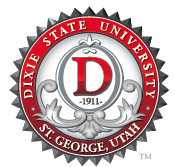 Scope PurposeDSUSA Constitution and Bylaws ScopeEligibility to Run for DSUSA Office DefinitionsPolicyReferencesProceduresAddendaPurpose Represent the student body at Dixie State University.ScopeThe Dixie State University Student Association consists of all currently enrolled, fee-paying students. The power and authority to act on behalf of students as a whole is delegated to the official Student Government. DefinitionsDixie State University Student Association – Consists of six branches; President’s Cabinet, Clubs and Organizations, Academics, Marketing, Student Life, and Service. Also known as DSUSA. PolicyThe DSUSA Student Government is governed by the Executive Council. The Executive Council consists of the Student Body President, who acts as chair, and the Vice President of each branch in DSUSA. Each spring semester DSUSA will conduct elections for a new Student Body President, Vice President of Academics, and Vice President of Clubs and Organizations. The Associated Students of Dixie State University (ASDC) conduct student elections each spring semester to vote for a new president and vice president.After elections are finalized, the newly elected Student Body President, Vice President of Academics, and Vice President of Clubs and Organizations accept applications and resumes and interview candidates for selection of the balance of the Executive Council, and DSUSA stipend leaders. Soon after the final election, the newly elected president and vice president accept applications and resumes and interview candidates for selection of the balance of the ASDC council members, except for the freshman and sophomore class representatives.It becomes the charge of the DSUSA ASDC council to plan student activities and join with faculty and staff in serving on committees and councils to provide student input into the decision-making process of Dixie State University.The ASDC DSUSA Constitution and Charter Bylaws outline the specific duties, processes, rules, and standards, both "Executive and Judicial," for ASDC DSUSA council members and the student body of Dixie State University. A copy of the ASDC constitution and charter appears at the end of this section of the policy and procedures manual.The Executive Council of DSUSA will vote to make any amendments to the DSUSA Constitution. The approved changes will then go to a vote of the Student Body either during the student body elections or a special election. Any student seeking election of Student Body President, Vice President of Academics, and Vice President of Clubs and Organizations must meet the criteria set forth in the DSUSA Constitution.ASDC Constitution and Charter ReferencesThe ASDC Constitution and Charter outline specific duties, processes, rules, and standards, both "Executive and Judicial," for ASDC council members and the student body of Dixie State University. A copy of the ASDC constitution and charter appears at the end of this section of the policy and procedures manual.Election of Class Representatives ProceduresBoth sophomore and freshman class representatives are elected in a primary and final election beginning fall semester each year. The representatives run as a single party, and upon majority vote, winners are declared and sworn into office. They then become voting members of the ASDC council. All procedures can be found in the DSUSA Constitution.Eligibility to Run for ASDC or Class Office AddendaEligibility guidelines have been established in the ASDC constitution and charter for student body officers (class representatives included) and must be adhered to in order for students to petition for positions and run for office. DSUSA ConstitutionThese guidelines are available upon request from the vice president of student services, director of student activities, or student body president.Policy Owner: History:Approved 4/26/96Revision Fall 2019